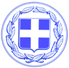   Αγαπητοί Συνάδελφοι,Σε συνέχεια της συζήτησης στην προηγούμενη συνεδρίασή μας, που αφορούσε τα εν εξελίξει χρηματοδοτούμενα έργα στο Δήμο μας, σας επισυνάπτουμε συγκεντρωτική κατάσταση που μας απέστειλε ο αρμόδιος Αντιδήμαρχος κ. Χατζηκαλύμνιος Μιχάλης.Ο Πίνακας μας βοηθάει να αποκτήσουμε γνώση του συγκεκριμένου θέματος και συμβάλλει στην παρακολούθηση και τον έλεγχο που ως δημοτικοί σύμβουλοι, οφείλουμε να κάνουμε.Για το Προεδρείο του Δ.Σ.Ν.Γ. ΜΥΛΩΝΑΣΕσωτ. Διανομή:-Γραφείο Δημάρχου.-Αρχείο μας.ΠΙΝΑΚΑΣ ΑΠΟΔΕΚΤΩΝ:ΣΙΦΑΚΗΣ ΗΛΙΑΣ ΚΡΗΤΙΚΟΣ ΙΩΑΝΝΗΣΠΑΠΑΧΡΗΣΤΟΥ – ΨΥΡΗ  ΕΥΤΕΡΠΗ ΧΑΤΖΗΚΑΛΥΜΝΙΟΣ  ΜΙΧΑΗΛ ΓΕΡΑΣΚΛΗΣ  ΔΑΥΙΔΚΙΑΡΗΣ ΜΗΝΑΣΚΙΑΠΟΚΑ ΚΑΛΛΙΟΠΗΜΟΥΖΟΥΡΑΚΗΣ ΘΕΟΦΙΛΟΣΚΑΡΑΘΩΜΑΣ ΚΩΝΣΤΑΝΤΙΝΟΣΚΡΗΤΙΚΟΣ ΑΝΤΩΝΙΟΣΛΟΪΖΟΣ ΣΤΑΜΑΤΙΟΣΖΕΡΒΟΣ ΕΜΜΑΝΟΥΗΛΓΡΗΓΟΡΙΑΔΗ - ΠΑΝΤΕΛΙΚΙΖΗ ΒΑΣΙΛΕΙΑΚΑΝΤΑΡΖΗΣ ΝΙΚΟΛΑΟΣΠΗ ΒΑΣΙΛΕΙΑΜΥΛΩΝΑΣ ΝΙΚΟΛΑΟΣ ΤΟΥ ΕΥΑΓΓΕΛΟΥΣΤΑΜΑΤΑΚΗΣ ΑΘΑΝΑΣΙΟΣ ΜΑΡΑΓΚΟΣ ΣΕΒΑΣΤΙΑΝΟΣΧΑΤΖΗΧΡΙΣΤΟΦΗ ΕΙΡΗΝΗΡΟΥΦΑ – ΕΨΙΜΟΥ ΙΩΑΝΝΑ ΔΙΑΚΟΓΙΩΡΓΗΣ  ΕΛΕΥΘΕΡΙΟΣΠΗΣ ΣΤΑΜΑΤΙΟΣΦΑΚΚΟΣ ΙΑΚΩΒΟΣΚΟΠΑΔΗΣ ΓΕΩΡΓΙΟΣΒΑΣΙΛΕΙΑΔΗΣ ΣΠΥΡΙΔΩΝΜΑΡΑΓΚΟΣ ΣΩΤΗΡΙΟΣ – ΕΥΣΤΑΘΙΟΣΜΑΡΚΟΓΛΟΥ ΣΤΑΜΑΤΙΟΣΚΑΛΛΟΥΔΗΣ ΙΩΑΝΝΗΣΠΑΥΛΙΔΗΣ ΑΡΙΣΤΟΤΕΛΗΣΠΑΠΑΝΤΩΝΙΟΥ ΣΕΒΑΣΤΙΑΝΟΣΖΕΡΒΟΣ ΙΩΑΝΝΗΣΜΑΚΡΗ ΚΥΡΙΑΚΗ 